Załącznik Nr 2Umowa Nr …..……. 2021 (projekt)zawarta w Mircu w dniu ……………………… r. pomiędzy Gminą Mirzec reprezentowaną przez:Mirosława Seweryna – Wójta Gminy Mirzecprzy kontrasygnacie Urszuli Barszcz – Z-cy Skarbnika Gminy Mirzeczwanym w dalszej części umowy  “Zamawiającym”,a………………………………………………………………………………………………………….REGON ………………., NIP ……………zwanym w dalszej części umowy “Wykonawcą”.§ 1Zamawiający zleca, a Wykonawca zobowiązuje się do wykonania, dostawy i montażu tablic pamiątkowych w ilości 2 szt. zgodnie z wymogami zapytania ofertowego stanowiącego załącznik Nr 1do niniejszej umowy w ramach realizacji  projektu: pn. „Termomodernizacja budynków OSP Jagodne i OSP Osiny”, współfinansowanego przez  Unię Europejską z Europejskiego Funduszu Rozwoju Regionalnego w ramach Regionalnego Programu Operacyjnego Województwa Świętokrzyskiego na lata 2014 – 2020.Wykonawca przedłoży projekt tablic pamiątkowych wymienionych w ust. 1 do akceptacji Zamawiającego.§ 2Wykonawca zobowiązuje się  wykonać, dostarczyć i zamontować tablice pamiątkowe do dnia …………………………………. (montaż w miejscach wskazanych przez Zamawiającego).Wykonawca przenosi na Zamawiającego, a Zamawiający nabywa  autorskie prawa majątkowe do przedmiotu umowy z prawem wielokrotnego wykorzystania na wszystkich polach eksploatacji oraz własność egzemplarzy tablic z dniem zapłaty wynagrodzenia.§ 3O przygotowaniu przedmiotu umowy do wydania Wykonawca ma obowiązek zawiadomićZamawiającego z jednodniowym wyprzedzeniem przed planowanym terminem dostawy.§ 4Za wykonanie, dostawę i montaż tablic pamiątkowych określonej w § 1 ust.1 strony ustalają cenę w wysokości:netto:……………………….zł,VAT ……….%...........................  zł,Brutto…………………………..zł (słownie:………………………………………………….).Cena za realizację przedmiotu zamówienia jest ceną ryczałtową i nie będzie podlegała zmianie. Wartość dostawy wynika ze złożonej przez Wykonawcę oferty, która stanowi załącznik nr 2 do niniejszej umowy.Zapłata nastąpi po zrealizowaniu całości przedmiotu umowy , potwierdzonego przez Zamawiającego protokołem zdawczo-odbiorczym.Zapłata przez Zamawiającego za przedmiot umowy nastąpi po należytym wykonaniu przedmiotu umowy w całości, po wypełnieniu przez Wykonawcę wszystkich jego obowiązków względem Zamawiającego, wynikających z niniejszej umowy.Zapłata za wykonanie przedmiotu umowy nastąpi po otrzymaniu przez Zamawiającego prawidłowo wystawionej na Gminę Mirzec faktury/rachunku*, z terminem płatności 14 dni od daty jej wpływu do Urzędu Gminy w Mircu, przelewem na rachunek bankowy wskazany w treści faktury/rachunku*.Zamawiający oświadcza, że Wykonawca może przesyłać ustrukturyzowane faktury elektroniczne, o których mowa w art. 2 pkt. 4 ustawy z dnia 9 listopada 2018 r.                                o elektronicznym fakturowaniu w zamówieniach publicznych , koncesjach na roboty budowlane lub usługi oraz partnerstwie publiczno-prawnym (Dz. U. z 2020 r. poz. 1666,                z późn.zm.), tj. faktury spełniające wymagania umożliwiające przesyłanie za pośrednictwem platformy faktur elektronicznych, o których mowa wart. 2 pkt 32 ustawy z dnia 11 marca 2004 r. o podatku od towarów i usług (Dz. U. z 2020r. poz. 106, z późn. zm.).Zamawiający informuje, iż posiada konto na platformie elektronicznego fakturowania (w skrócie: PEF), umożliwiające odbiór i przesyłanie ustrukturyzowanych faktur elektronicznych oraz innych ustrukturyzowanych dokumentów elektronicznych za swoim pośrednictwem, a także przy wykorzystaniu systemu teleinformatycznego obsługiwanego przez Open PEPPOL, której funkcjonowanie zapewnia Minister Przedsiębiorczości i Technologii z siedzibą przy Placu Trzech Krzyży 3/5, 00-507 Warszawa. Platforma dostępna jest pod adresem: https://efaktura.gov.pl/uslugi-pef/.Wykonawca zamierzający wysyłać ustrukturyzowane faktury elektroniczne za pośrednictwem PEF zobowiązany jest do uwzględniania czasu pracy Zamawiającego, umożliwiającego Zamawiającemu terminowe wywiązanie się z zapłaty wynagrodzenia Wykonawcy. W szczególności Zamawiający informuje, że przesyłanie ustrukturyzowanych faktur elektronicznych winno nastąpić w godzinach: 7:30 — 15:30. W przypadku przesłania ustrukturyzowanej faktury elektronicznej poza godzinami pracy, w dni wolne od pracy lub święta, uznaje się, że została ona doręczona w następnym dniu roboczym.W związku z obowiązkiem odbioru ustrukturyzowanych faktur elektronicznych, o których mowa w art. 2 pkt. 4 ustawy z dnia 9 listopada 2018 r. o elektronicznym fakturowaniu                w zamówieniach publicznych , koncesjach na roboty budowlane lub usługi oraz partnerstwie publiczno-prawnym (Dz. U. z 2020r. poz. 1666, z późn.zm.) przez Zamawiającego, w celu wypełnienia ww. obowiązku, niezbędne jest oświadczenie Wykonawczy czy zamierza wysyłać ustrukturyzowane faktury elektroniczne do Zamawiającego za pomocą platformy elektronicznego fakturowania.Wykonawca oświadcza, że:  zamierza nie zamierzawysyłać za pośrednictwem PEF ustrukturyzowane faktury elektroniczne, o których mowa w art. 2 pkt. 4ustawy z dnia 9 listopada 2018 r. o elektronicznym fakturowaniu w zamówieniach publicznych  , koncesjach na roboty budowlane lub usługi oraz partnerstwie publiczno-prawnym. W przypadku zmiany woli w ww. zakresie Wykonawca zobowiązuje się do powiadomienia. Zamawiającego o tym fakcie  najpóźniej w terminie do 7 dni przed taką zmianą .Płatność odbywać się będzie za pomocą SPLIT PAYMENT.§ 5Wykonawca zapłaci Zamawiającemu karę umowną w wysokości:2% ceny brutto za każdy dzień zwłoki w dostarczeniu przedmiotu zamówienia,20% ceny brutto w przypadku odstąpienia przez Wykonawcę  lub Zamawiającego od zawartej umowy z przyczyn zawinionych przez Wykonawcę.Zamawiający zapłaci Wykonawcy karę umowną w wysokości 20% ceny brutto w przypadku odstąpienia przez Zamawiającego od zawartej umowy z przyczyn niezawinionych przez Wykonawcę.§ 6Zmiana postanowień umowy wymaga formy pisemnej, pod rygorem nieważności.§ 7W sprawach nieuregulowanych postanowieniami umowy stosuje się przepisy Kodeksu cywilnego, w szczególności dotyczące umowy o dzieło oraz ustawy z dnia 04 lutego 1994 r. prawie autorskim i prawach pokrewnych (Dz. U. 2019r.  poz. 1231, z późn.zm.).Spory między Stronami wynikające z umowy Strony poddają pod rozstrzygnięcie sądu powszechnego dla siedziby Zamawiającego.§ 8Umowę sporządzono w czterech jednobrzmiących egzemplarzach, trzy egzemplarze dla Zamawiającego oraz jeden egzemplarz dla Wykonawcy.Załączniki:1)zapytanie ofertowe;2)ofertaZAMAWIAJĄCY: 						WYKONAWCA:……………………………………                            ………………………………………..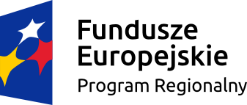 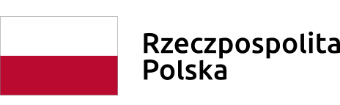 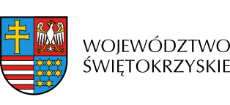 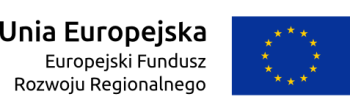 